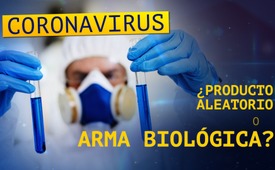 El Coronavirus: ¿“Producto casual“ o usado específicamente como arma biológica?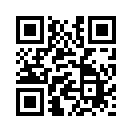 Desde la mitad de enero el coronavirus ha dominado los portales de la prensa general. Aparentemente y de la nada, aparece de pronto en la ciudad China de Wuhan un virus y envuelve al mundo en miedo y terror. ¿Pero de dónde viene el peligroso coronavirus? ¿Podría tal vez incluso haber sido liberado en el lugar del brote deliberadamente, y qué tiene que ver la pandemia que generó con el libro de suspenso de 1981 "Los Ojos de la Oscuridad"? 
El libro de Sylvia Browne de 2008 "End of Days" confirma otros puntos clave de la actual pandemia. Establece explícitamente que una epidemia estallará en 2020 y que la gente morirá de insuficiencia pulmonar.Desde mediados de enero el coronavirus ha dominado los titulares de la prensa general. Aparentemente, de la nada, un ¡virus aparece en la ciudad china de Wuhan y aterroriza al mundo! Casi cada hora se actualiza el número de personas que han enfermado y muerto por ello. Los afectados están en cuarentena y en China ya hay prohibición de salida en algunas ciudades. Esto plantea serias cuestiones que apenas se han discutido hasta ahora, como: 
¿De dónde proviene el virus peligroso?
Hay varios informes en los medios de comunicación que indican que las serpientes, los murciélagos o incluso los animales de pangolín son la causa o el portador del virus. 
Sin embargo, el virólogo Dr. Alan Cantwell demuestra, mediante 107 referencias a los experimentos correspondientes descritos en la base de datos de publicaciones científicas "PubMed", que la manipulación genética de los virus corona se ha venido realizando en laboratorios médicos y militares desde 1987. Aquí una cita del Dr. Alan Cantwell: [2] 
"Rápidamente descubrí que los científicos han estado haciendo ingeniería genética de los virus coronarios animales y humanos durante más de una década para producir virus mutantes y recombinantes causantes de enfermedades. No es de extrañar que los científicos de la OMS identificaran el virus del SARS/Corona tan rápidamente. […] Esta investigación no supervisada produce peligrosos virus artificiales, muchos de los cuales tienen el potencial de convertirse en un arma biológica"
Un análisis experto del virólogo Dr. James Lyons-Weiler muestra incluso que un fragmento único en la secuencia genética del virus sólo puede haber sido insertado en el laboratorio.[3] 
Las conclusiones de los dos virólogos de que el peligroso coronavirus se origina en un laboratorio y ha sido modificado genéticamente están respaldadas por el hecho de que se han registrado oficialmente varias patentes sobre coronavirus. [4] Estos hechos inevitablemente llevan a otra pregunta de peso:
¿Podría el coronavirus haber sido liberado en el lugar del brote deliberadamente?
Muy cerca del mercado de alimentos y pescado de Wuhan, donde el virus apareció por primera vez, está situado el Instituto de Virología de Wuhan. [5] Según el Noticiero alemán Tagesschau [6], es el único laboratorio en todo el imperio chino que trabaja con bio-sustancias y virus del más alto nivel de riesgo. 
Pero hay otro laboratorio que trabaja con virus en Wuhan. El que está financiado por el multimillonario estadounidense George Soros: .WuXi PharmaTech Inc. [7] 
¿Podría haber, sin embargo, una conexión basada en la proximidad de los laboratorios al lugar del brote y las declaraciones de los dos virólogos? Eso significaría que esto no es - como los medios de comunicación afirman de manera similar a un molino de oración - sólo una teoría de conspiración?
Curiosamente, los acontecimientos de Wuhan recuerdan mucho a dos libros superventas: el thriller de ciencia ficción escrito hace unos 40 años "Los ojos de la oscuridad" de 1981 de Dean Koontz, y la profecía "El fin de los días" de 2008 de Sylvia Browne. Estos describen importantes piedras angulares del actual escenario pandémico: el autor de bestsellers Dean Koontz escribe sobre un virus, que es originado en un laboratorio chino de armas biológicas en Wuhan. "El fin de los días" predice una pandemia en el 2020, en la que la gente morirá de insuficiencia pulmonar!
Así que hay las siguientes increíbles similitudes con los dos libros:
    1. El disparador → un virus
    2. ¿Dónde se originó éste? → en un laboratorio de armas biológicas en China
    3. ¿Qué ciudad? → en Wuhan 
    4. ¿Cuándo? → en el año 2020 
    5. ¿Con qué consecuencias? → las personas mueren de insuficiencia pulmonar
En el suspense "Los Ojos de la Oscuridad" el virus es llamado el "arma perfecta". Mata al enemigo sin pelear y sin devastar el país.
Eventos históricos de gran alcance han sido predicho con precisión muchas veces, como muestra nuestro programa "Crisis Global" [www.kla.tv/14798].
Otro indicio de que el coronavirus podría ser también un arma biológica militar dirigida a un objetivo concreto es el hecho de que ciertas tribus, especialmente las chinas y las japonesas, están genéticamente mucho más amenazadas por el coronavirus que otros pueblos, como los árabes y los europeos. [8] Esto también se refleja en el número de enfermos y muertos.
Estimados espectadores, forme su propia opinión sobre si el virus de la corona se produjo por pura casualidad o si se utilizó deliberadamente como arma biológica militar. Mostraremos las fuentes en los créditos. ¿Encuentra los hechos mostrados en este programa interesantes? Entonces reenvíe el enlace a esta emisión través de las redes sociales o por correo electrónico a tantos amigos como sea posible.de sr/kw.Fuentes:[1] https://www.br.de/nachrichten/wissen/wissenschaftler-vermuten-coronavirus-stammt-von-fledermaeusen,RpRulXT
https://www.n-tv.de/wissen/Forscher-Coronavirus-stammt-aus-Schlangen-article21527683.html
https://www.zdf.de/nachrichten/panorama/coronavirus-wildtiermaerkte-china-100.html
[2] https://www.globalresearch.ca/chinas-new-coronavirus-an-examination-of-the-facts/5701662
[3] https://www.coronaviral.org/research/did-the-internet-news-program-the-highwire-with-del-bigtree-break-the-coronavirus-code-80648242
https://www.pubfacts.com/author/jameslyonsweiler
[4] https://connectiv.events/coronavirus-ist-ein-patentierter-virus-alles-ueber-die-patente/
[5] https://de.wikipedia.org/wiki/Wuhan_Institute_of_Virology
[6] https://www.tagesschau.de/faktenfinder/fakes-geruechte-coronavirus-101.html
[7] https://www.national.ro/news/george-soros-finanteaza-un-laborator-de-virusologie-din-wuhan-adresa-666-gaoxin-road-678149.html/
https://www.gazetadeinformatii.ro/investitia-lui-george-soros-intr-un-laborator-de-biotehnologie-si-virusologie-wuxi-pharmatech-inc-localizat-in-wuhan/#
[8] Tabelle 2: https://www.researchgate.net/publication/5642354_The_geographic_distribution_of_the_ACE_II_genotype_A_novel_finding
https://www.cambridge.org/core/journals/genetics-research/article/geographic-distribution-of-the-aceii-genotype-a-novel-finding/6DC14A0774C181C37981E5E732E92E45/core-reader

Ciencia-Ficción Thriller „The Eyes of Darkness“ de Dean Koontz (1981)
Profecía „End of Days“ de Sylvia Browne (2008)Esto también podría interesarle:#Corona - www.kla.tv/CoronaKla.TV – Las otras noticias ... libre – independiente – no censurada ...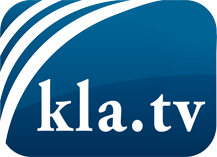 lo que los medios de comunicación no deberían omitir ...poco escuchado – del pueblo para el pueblo ...cada viernes emisiones a las 19:45 horas en www.kla.tv/es¡Vale la pena seguir adelante!Para obtener una suscripción gratuita con noticias mensuales
por correo electrónico, suscríbase a: www.kla.tv/abo-esAviso de seguridad:Lamentablemente, las voces discrepantes siguen siendo censuradas y reprimidas. Mientras no informemos según los intereses e ideologías de la prensa del sistema, debemos esperar siempre que se busquen pretextos para bloquear o perjudicar a Kla.TV.Por lo tanto, ¡conéctese hoy con independencia de Internet!
Haga clic aquí: www.kla.tv/vernetzung&lang=esLicencia:    Licencia Creative Commons con atribución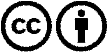 ¡Se desea la distribución y reprocesamiento con atribución! Sin embargo, el material no puede presentarse fuera de contexto.
Con las instituciones financiadas con dinero público está prohibido el uso sin consulta.Las infracciones pueden ser perseguidas.